  Cross-Country Filoup Cyclo-ExpertDimanche 24 septembre 2017Parc des chutes de Rivière-du-Loup          1km: 11h00 - 3km: 9h00 - 6km: 10h00Médailles pour les gagnants.  Eau et collations sur place.Inscription (lettres moulées) Nom : ________________________________Prénom :________________________________Adresse : ________________________________Ville : ________________________________Courriel : ________________________________________Tél :_________________________Naissance: J/_______M/________AN/___________Âge au 31 déc. 2017 : ________ Sexe_____  Cochez votre choix : 1km _____(5$)    3km _____ (10$)      6km _____(15$)  Inscription par le site : http://www.clubfiloup.org/Pour le 3 et 6 km inscription sur place le double du prixÀ partir de 8h le matin  jusqu'à 20 minutes avant la courseRenonciation: Par la présente, je renonce pour moi, mes héritiers et bénéficiaires à toutes réclamations contre le Club Filoup et ses partenaires pour des dommages de nature quelconque subis lors de la course du 24 septembre 2017. Signature du coureur : _____________________________________     Homme_______                          Femme________1km :    Puce( 2012 et après )_____ Coccinelle(2010-2011)________  Colibri(2008-2009)______                    Minime(2006-2007)______ Benjamin  (2004-2005)_________   Participation : ________3km :                      Cadet (2002-2005)_____  Juvénile (2000-2001) _____      Participation : _____6km :   Juvénile (2000-2003)____ Junior (1998-1999)_____ Senior(1983-1997)_____ Vétéran(1982 & avant):____ Chèque : __________ Comptant : __________    Montant : _________$    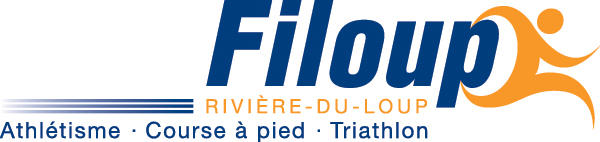 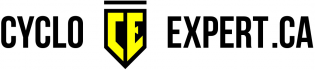 